Primo accesso a Gsuite for Educationdel  3C.D. Don MilaniIl primo accesso alla G Suite for Education avviene utilizzando l’account e la password fornita dalla scuolaIl docente può collegarsi al sito https://accounts.google.com ASSICURANDOSI DI NON ESSERE COLLEGATO CON IL PROPRIO ACCOUNT GMAIL PERSONALE. Prima di procedere, a tale scopo si consiglia, se si è collegati al proprio account personale, di uscire dall’account .Nella form di accesso è necessario inserire il proprio account “…@terzocircolomodugno.edu.it” fornito dalla scuola come da circolare____________Procedere cliccando su “Avanti”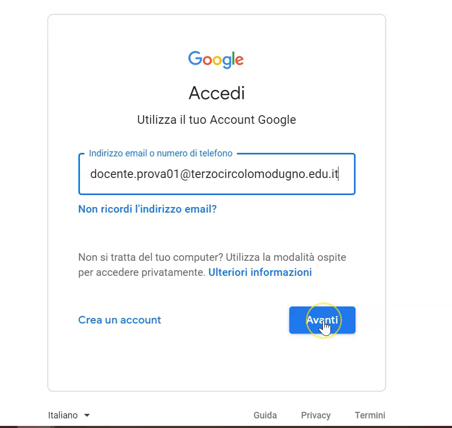 Continuare la procedura inserendo la password fornita dalla scuola: Cambiami!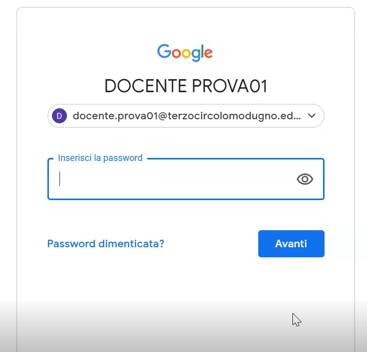 Proseguire leggendo il messaggio di Benvenuto e cliccando su Accetta 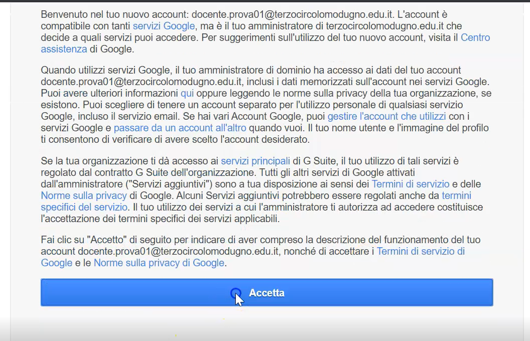 Effettuare il cambio password OBBLIGATORIO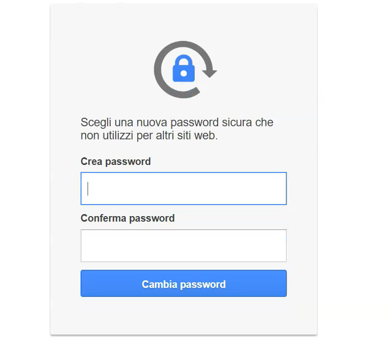 Terminata la procedura del cambio password il docente accederà al suo account G suite for EducationA cura del Team digitale